Holy SpiritTotus TuusSunday – Thursday,June 24-28, 20187:30pm – 9:30 pmFor youth going into Grades 7-12 in Fall 2018No Charge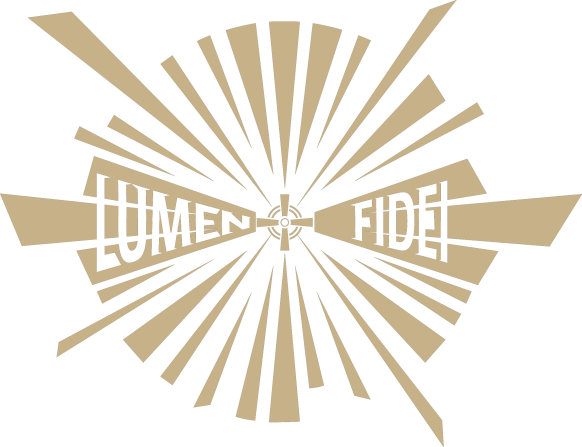 For more information, contact:Sharon Kaufman 314-739-0230 x 110 or skaufman@holyspiritstl.orgRETURN TO PARISH OFFICE BY:  May 21, 2018Child’s name:  _____________________________________________________________________ Grade in Fall 2018 -_____________Address:  _____________________________________________City:  __________________________ State:  _________  Zip: ___________Home phone number: _____________________________	Email address _________________________________________________Mother’s name:  ______________________ Cell ____________ Father’s name:  ______________ Cell #: _____________________Emergency contact:  ______________________________________Relationship to child: ____________________________________Emergency phone #: ____________________________________ Allergies or concerns:  ___________________________________T-shirt size (circle one)Youth L(14-16)      Adult Small		Adult Medium	Adult Large		Adult X-LargeIs your family registered at Holy Spirit Parish?   Y    or     NFor office use only:Date received ________________________________________________________________________________________________________